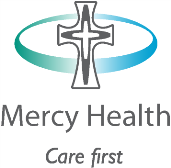 MEDIA RELEASEFor immediate release	It’s playtime at Werribee Mercy HospitalChildren will be able to play and have fun in a new Outpatients playground at Werribee Mercy Hospital thanks to Wyndham Rotary who today presented a cheque of $7,000 to support its build.The playground will be a welcome distraction for children who need to attend hospital appointments but currently have nowhere to play. Werribee Mercy Hospital Outpatients Clinics Nurse Unit Manager Elizabeth Wilson said the project is much-needed to create a more child-friendly atmosphere and in turn improve patients’ experience at the hospital.“I’ve observed children who are crying and screaming, and parents who are struggling in the waiting room,” Ms Wilson said.“We’re all about having the patient at the centre of our care, and by putting in a playground, that will help to make hospital visits more enjoyable for families, as opposed to stressful. We’re really grateful to Wyndham Rotary for its generous contribution and look forward to seeing the children laughing and smiling at our hospital once construction is complete.”Wyndham Rotary said the donation to the Mercy Health Foundation is its way of giving back to the community.“We appreciate the opportunity to help out in our community and support Wyndham to become stronger,” Wyndham Rotary Public Image Chair Julie Mason said.“We’re delighted that children will benefit from the playground equipment.”   Wyndham Rotary is a regular supporter of the Mercy Health Foundation. Since 2017, it has supported Werribee Mercy Hospital through its annual Wyndham Rotary Fun Run/Walk.Proceeds from the 2020 Fun Run/Walk will go towards fitting out a sensory room for Werribee Mercy Hospital’s Mental Health Service.To register for the Wyndham Rotary Fun Run/Walk and help make a difference in your local community, visit wyndhamfunrun.org− Ends –For interviews and photo opportunities, please contact:Catherine ButterfieldMedia and Communications ConsultantMercy HealthMobile: 0490 429 457Email: CButterfield@mercy.com.au
From: Catherine Butterfield, Media and Communications Consultant Date:Thursday 20 February 2020